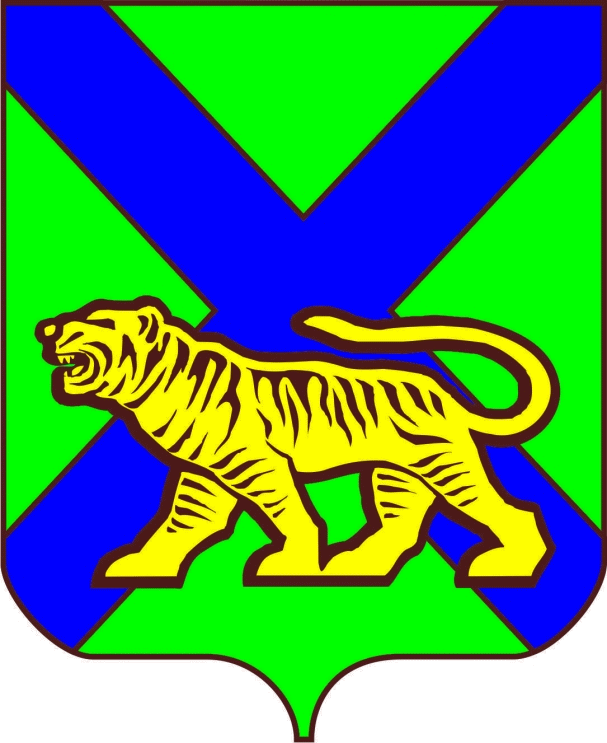 ТЕРРИТОРИАЛЬНАЯ ИЗБИРАТЕЛЬНАЯ КОМИССИЯ ГОРОДА СПАССКА-ДАЛЬНЕГОРЕШЕНИЕг. Спасск-ДальнийОб открытии специального избирательногосчета кандидата в депутаты Думыгородского округа Спасск-ДальнийТ.В. ЗаяринойВ соответствии с пунктом 11 статьи 58 Федерального закона «Об основных гарантиях избирательных прав и права на участие в референдуме граждан Российской Федерации», частью 17 статьи 69 Избирательного кодекса Приморского края, пункта 1.6. Порядка открытия, ведения и закрытия специальных избирательных счетов для формирования избирательных фондов кандидатов, избирательных объединений при проведении дополнительный выборов в депутаты Думы городского округа Спасск-Дальний и на основании представленных документов о выдвижении, территориальная избирательная комиссия города Спасска-ДальнегоРЕШИЛА:1. Разрешить кандидату в депутаты Думы городского округа Спасск-Дальний Заяриной Татьяны Владимировны открыть специальный избирательный счет для формирования избирательного фонда во внутреннем структурном подразделении № 8635 / 0243 Приморского отделения № 8635 Публичного акционерного общества «Сбербанк России», расположенном по адресу: Приморский край, г.Спасск-Дальний, ул.Ленинская,42.2. Разместить настоящее решение на официальном сайте администрации городского округа Спасск-Дальний в информационно-телекоммуникационной сети «Интернет» в разделе «ТИК».3. Копию настоящего решения выдать кандидату в депутаты Думы городского округа Спасск-Дальний  Заяриной Т.В.Председатель комиссии 				                    И.П. БеликСекретарь комиссии							С.А. Резниченко21.07.2017                           113 / 51